            КАРАР                                                                   ПОСТАНОВЛЕНИЕ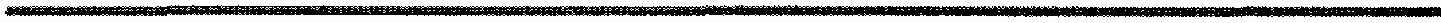    29 fиnуар  2018 йыл                          №  7                          29 января 2018 годаОб утверждении Плана антинаркотических мероприятий на территории сельского поселения Акбулатовский сельсовет на 2018 год            В целях минимизации угрозы распространения наркомании, руководствуясь п.2 ст.7 Федерального Закона №3-ФЗ от 08.01.2008г. «О наркотических средствах и психотропных веществах», Указом Президента РФ от 09.06.2010г. №690 «Стратегия государственной антинаркотической политики Российской Федерации до 2020 года», направленных на пропаганду здорового образа жизни и профилактику употребления наркотических средств, администрация сельского поселения Акбулатовский сельсовет муниципального района Мишкинский район Республики Башкортостан п о с т а н о в л я е т:1. Создать антинаркотическую комиссию при администрации сельского поселения Акбулатовский сельсовет (Приложение 1).2. Утвердить План антинаркотических мероприятий на территории сельского поселения Акбулатовский сельсовет на 2018 год (Приложение 2).3. Настоящее постановление обнародовать на информационном стенде в здании Администрации сельского поселения Акбулатовский сельсовет муниципального района Мишкинский район Республики Башкортостан и на сайте Администрации муниципального района Мишкинский район Республики Башкортостан http://mishkan.ru в разделе «Поселения» во вкладке «Акбулатовский сельсовет».4. Контроль исполнения настоящего постановления оставляю за собой.Глава сельского поселения                                                            В.И. Бикмурзин                                  Приложение № 1                                              к Постановлению главы                                                                   администрации сельского поселения                                                Акбулатовский сельсовет                                             муниципального района                                       Мишкинский район                                                 Республики БашкортостанСОСТАВантинаркотической комиссии сельского поселенияАкбулатовский сельсоветПредседатель комиссии - В.И. Бикмурзин, глава сельского поселения                                             Акбулатовский сельсовет;Зам. Председателя          - С.Л. Мусалин, зам.директора по УВР филиала                                       МБОУ СОШ № 2 с.Мишкино СОШ  д.Новоакбулатово;Члены комиссии             - Н.В. Небогатиков, участковый уполномоченный                                           полиции ОМВД РБ по Мишкинскому району;                                       -  С.В. Ялаева, заведующая библиотекой                                             д.Новоакбулатово;                                        - Г.В. Иксанова, фельдшер ФАП д. Новоакбулатово;                                        - И.М. Ипаева, методист сельского клуба д. Яндыганово                                 Приложение № 2                                              к Постановлению главы                                                                   администрации сельского поселения                                                 Акбулатовский сельсовет                                              муниципального района                                        Мишкинский район                                                  Республики БашкортостанПлан антинаркотических мероприятий на территории сельского поселения Акбулатовский сельсовет муниципального районаМишкинский район Республики Башкортостан на 2018 годУправляющий делами                                                                     Ю.В. АндрееваБашšортостан Республикаhы Мишкº районы муниципаль районыныœ Аšбулат аулы советы ауыл билºìºhå Хакимиºòå 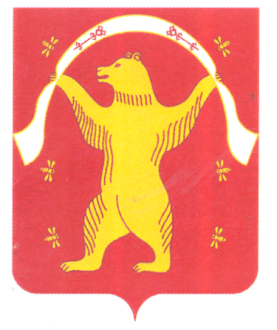 Администрация сельского поселения Акбулатовский сельсовет муниципального района Мишкинский район Республики Башкортостан№п/пНаименование мероприятийДата проведенияМесто проведенияОтветственные1Проведение заседаний антинаркотической комиссии1 раз в кварталАдминистрация сельского поселения Председатель комиссии В.И. Бикмурзин2Сбор, обобщение и анализ информации о фактах распростра-нения наркотических средств в местах проведения культурно-массовых и досуговых молодёжных мероприятийПостоянноCДК.Библиотека,Администрация сельского поселения, работники учреждений культуры (по согласованию)3Мониторинг информированности подростков о пагубном влиянии на здоровье человека табакокурения, алкоголя, наркомании, ВИЧ, СПИДасентябрьCДК д.Новоакбулатово, сельский клуб д.Яндыганово,библиотека, филиалы МБОУ СОШ № 2 с.Мишкино Руководители учреждений культуры и образования (по согласованию)4Проведение рейдов по уничтожению наркосодержащих растенийВ вегетационный периодТерритория сельского поселенияАНК,Администрация сельского поселения5Проведение месячника по профилактике наркомании и правонарушенийСентябрьТерритория сельского поселенияАНК,Администрация сельского поселения, общественные формирования6Проведение рейдов по проверке дискотек, молодёжных массовых мероприятий в вечернее времяпостоянноТерритория сельского поселенияАНК,Администрация сельского поселения, общественные формирования, родительский комитет (по согласованию)7Утверждение плана работы  АНК  на 2018 годФевральАдминистрация сельского поселенияУправляющий делами администрации сельского поселения8Папка-накопитель «1000 советов на здоровье»Январь-апрельСельская библиотека д.НовоакбулатовоВ.С. Ялаева(по согласованию)9Организация просмотра документальных фильмов «О вреде курения, алкоголя и наркотиков»2 раза в годФилиал школы № 2 с. Мишкино СОШ д.НовоакбулатовоЗДВР, классные руководители (по согласованию)10Беседа с презентацией «Наркотики туда, без обратно»01 мартаСельская библиотека д.НовоакбулатовоВ.С. Ялаева (по согласованию)11Конкурсная программа «Здоровый образ жизни – это стильно»07 апреляСельская библиотека д.НовоакбулатовоВ.С. Ялаева (по согласованию)12Открытый тематический урок (о СПИДе, ВИЧ и т.п.) «Беспощадный диагноз»21 маяСельская библиотека д.НовоакбулатовоВ.С. Ялаева (по согласованию) 13Олимпийский уголок «Олимпиада: день за днем»1 квартал 2018 годаСельская библиотека д.НовоакбулатовоВ.С. Ялаева  (по согласованию)14Организация классных часов по профилактике наркомании, алкоголизма, табакокурения с приглашением работников РОВД, фельдшера ФАП1 раз в четвертьФилиал школы № 2 с. Мишкино СОШ д.НовоакбулатовоЗДВР, классные руководители (по согласованию), участковый уполномоченный полиции ОМВД РБ по Мишкинскому району (по согласованию), фельдшер ФАП (по согласованию)15Проведение конкурса на лучшую организацию работы с детьми, подростками и родителями по профилактике наркологических заболеванийрегулярноФилиал школы № 2 с. Мишкино СОШ д.Новоакбулатово ЗДВР, классные руководители  (по согласованию)16Работа летнего оздоровительного лагеряиюньФилиал школы № 2 с. Мишкино СОШ д.Новоакбулатово Завуч филиала МБОУ СОШ № 2 с.Мишкино СОШ д.Новоакбулатово (по согласованию)17Тематические родительские собранияПо воспитательным планам классных руководителейФилиал школы № 2 с. Мишкино СОШ д.Новоакбулатово ЗДВР, классные руководители (по согласованию)18Проведение анкетирования учеников об их отношении к употреблению наркотических, токсических веществВ течение годаФилиал школы № 2 с. Мишкино СОШ д.НовоакбулатовоКлассные руководители (по согласованию)19Конкурсно-познавательное мероприятие «НЕТ наркотикам!»27 сентябряМБУ Мишкинский районный Дворец культуры Новоакбулатовский сельский Дом культурыЕ.В. Асмаева  (по согласованию)20Контроль за неблагополучными семьями в каникулярное времяЯнварь, июль-августТерритория сельского поселенияАНК, Администрация сельского поселения, классные руководители (по согласованию)21Обеспечение взаимодействия органов государственной власти, Администрации сельского поселения, учреждений и организаций, расположенных на территории сельского поселения по профилактике распространения наркотических средствпостоянноТерритория сельского поселенияАдминистрация сельского поселения22Обновление и распространение наглядной агитации на информационных стендах (листовок, брошюр) по антинаркотической профилактике постоянноТерритория сельского поселенияАНК